Отчет по мероприятию, посвященному Дню защиты детей. 1- июня 2022 г. в Веденском муниципальном районе.1 июня во многих  странах мира  отмечается Международный день защиты детей. Это не только один из самых радостных и любимых праздников для детворы, но и напоминание взрослым о том, что дети нуждаются в их постоянной заботе и защите и что взрослые несут ответственность за них.        Для защиты прав детей в России был принят Федеральный закон «Об основных гарантиях прав ребенка в Российской Федерации»                                                (от 24 июля 1998 года), который устанавливает основные гарантии прав и законных интересов ребенка, предусмотренных Конституцией РФ. А в 2009 году по указу президента в России был учрежден институт уполномоченного по правам ребенка при президенте РФ, который в настоящее время активно развивается в регионах страны
        Орган опеки и попечительства администрации Веденского муниципального района 1 июня 2022 года, в Веденском РДК провел праздничное мероприятие, приуроченное ко Дню защиты прав детей. В мероприятии приняли участие Глава администрации Веденского муниципального района Абдулазизов Шарпуди Ширваниевич,заместитель  начальника ОПДН ОУУП – начальник ПДН ОМВД России по Веденскому району Садулаев Акраман Алиевич, заместитель прокурора Веденского района Корейво Эдуард Алексеевич, секретарь комиссии КДН и ЗП-Исаева  Тамила Увайсовна,  а также члены комиссии по делам несовершеннолетних и ЗП. На мероприятие были приглашены дети-сироты, дети, оставшиеся без попечения родителей, дети, возвращенные из зон боевых действий Ближнего Востока, дети-инвалиды и дети из семей, попавшие в трудную жизненную ситуацию. Организаторы мероприятия подготовили для своих зрителей насыщенную развлекательную программу с играми, песнями и танцами.     В своем выступлении глава администрации Веденского муниципального района Абдулазизов Шарпудди Ширваниевич поздравил детей с праздником и пожелал дальнейших успехов в учебе, быть здоровыми и всегда с улыбками на лице. Рассказал детям о том, что руководство республики во главе с Рамзаном Ахматовичем Кадыровым заботится о духовном и физическом здоровье детей, в республике ежегодно строятся детские сады, школы, детские лагеря, спортивные комплексы и стадионы-создаются условия для всестороннего развития и реализации потенциала юных граждан Чеченской Республики.     Обращаясь к детям, заместитель прокурора района Корейво Эдуард Алексеевич пожелал ребятам увлекательного летнего отдыха, отличного настроения, новых открытий и интересных приключений. Пусть родительская поддержка и понимание станут для каждого из вас надежной опорой на  протяжении всего жизненного пути. Защита семьи, материнства, отцовства и детства-важная составляющая надзорной деятельности прокуратуры  республики. При этом особое значение придается нуждам социально уязвимой категории детей и семьям, оказавшимся в трудной жизненной ситуации,отметив, что прокуратура гарантирует им свою защиту в трудных и спорных правовых ситуациях.С напутственным словом к детям обратился заместитель начальника ОПДН ОУУП – начальник ПДН ОМВД России по Веденскому району Садулаев Акраман Алиевич Он отметил, что дети нуждаются в нашей защите и поддержке, и никто не может ущемлять права и свободы наших детей, что дети должны иметь возможность получать образование и медицинскую.      Руководство района после завершения праздника всем детям вручило памятные подарки от РОФ им. А.Кадырова и помощь в виде продуктов питания, а также оказана финансовая помощь.Ведущий специалисторгана опеки и попечительства                                                          А.Д.Езидова                                                                    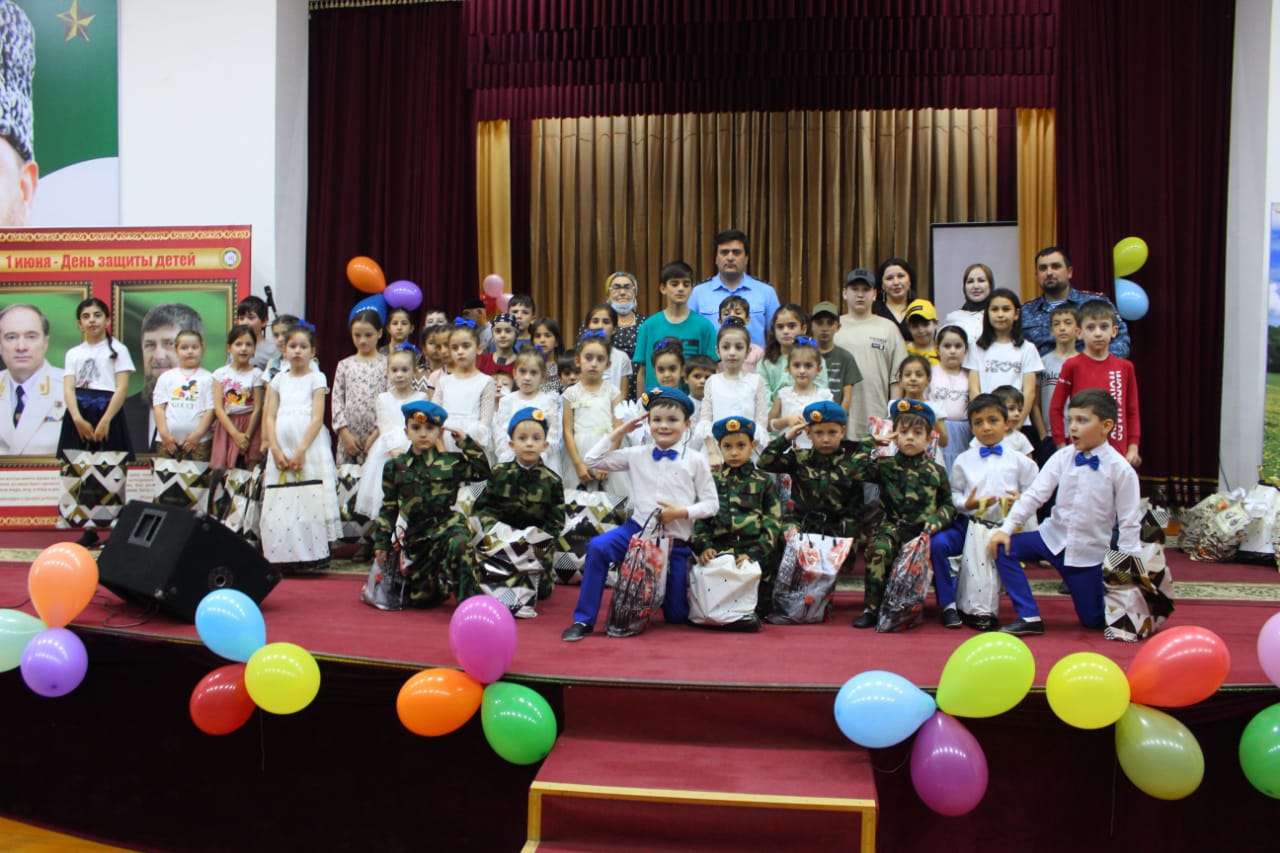 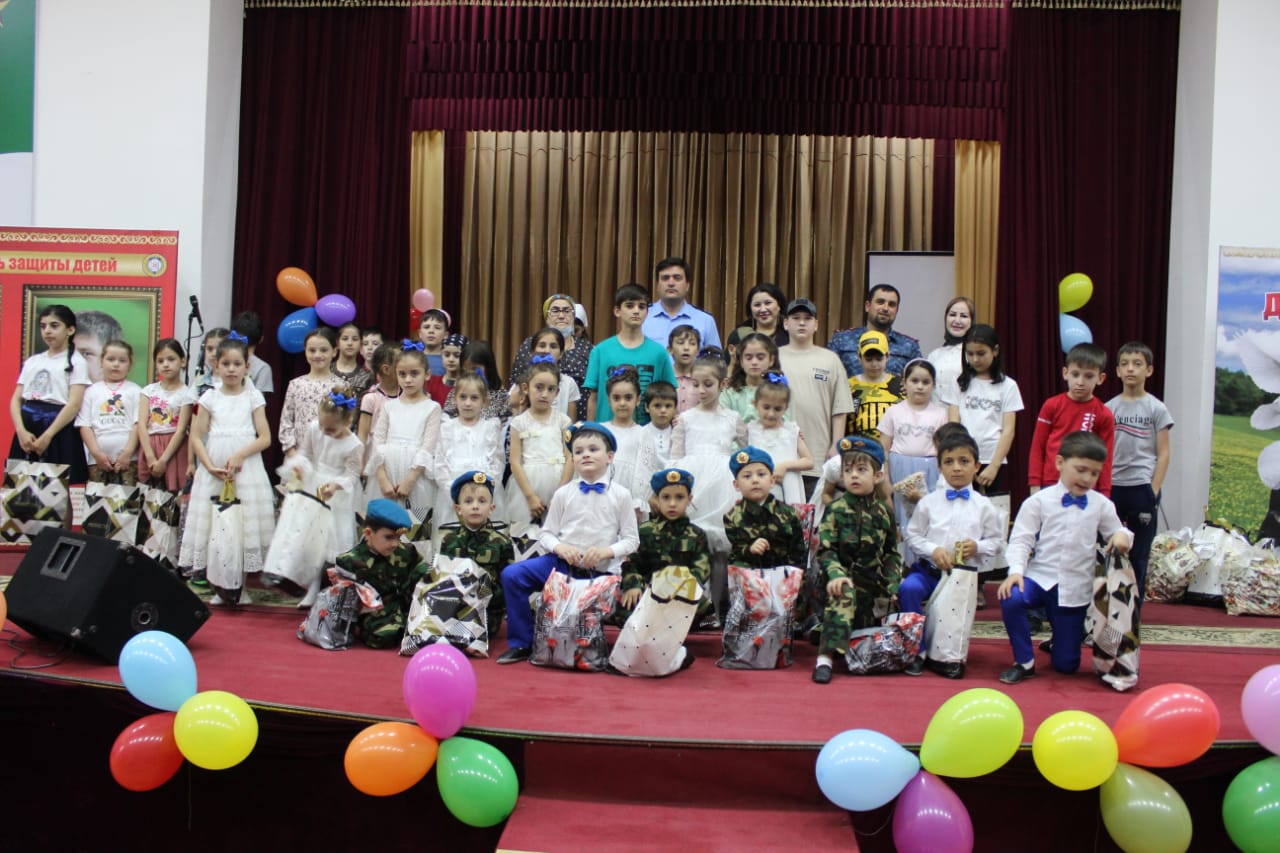 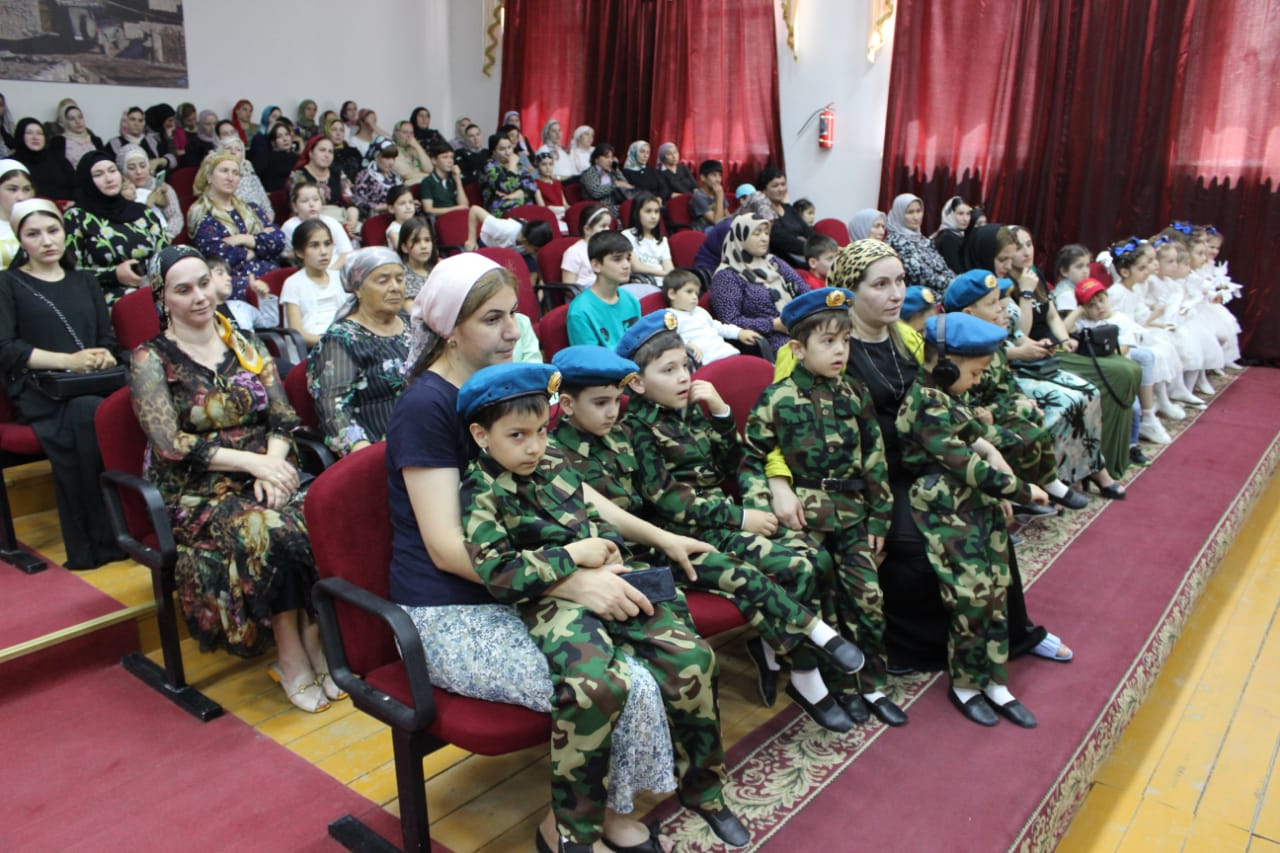 